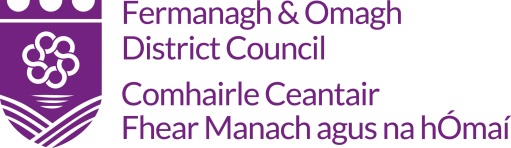 Claim PackCommunity & Wellbeing (For Grant Awards, Up to £500)A sample claim pack can be viewed on the Council’s website: www.fermanaghomagh.com, under Grants Sponsorship & Bursaries / Community Grants or if you require Officer assistance please contact the Grants & Investment UnitTel: 0300 303 1777   	Email: grants@fermanaghomagh.com         Fermanagh and Omagh District CouncilClaim ChecklistCHECKLIST:  Please complete this claim pack once the project has taken place and submit the necessary documentation by the Claimed By Date Outlined In Your Letter Of Offer.The completed claim pack can emailed to:  grants@fermanaghomagh.comOrPost to:- 	Grants and Investment UnitFermanagh and Omagh District Council                                                               Either:2 Townhall Street				The GrangeEnniskillen          		 or        	Mountjoy RoadCo Fermanagh				OmaghBT74 7BA  					Co Tyrone      BT79 7BLAudit:  Please note your project/event could be selected for a full audit at any time by Fermanagh and Omagh District Council.  All relevant documentation in relation to your project/event must be made available, if requested.      Grants and Investment - Expenditure Claim FormGrant Aid Requested £………………………………              Date of Letter of Offer ………………………………………     Is applicant group  VAT registered:  …,,,,,,….. (please circle)  Declaration:   I certify that all the figures provided in respect of this project / event has been verified to be true and accurate.                       I certify that all documents are held to support all the figures included on this claim form and in relation to all income and expenditure associated with the project/event.	Signed: ____________________________________________	Position: __________________________________________	Date: ________________________Witnessed by: ______________________________________	Position: __________________________________________	Date: ________________________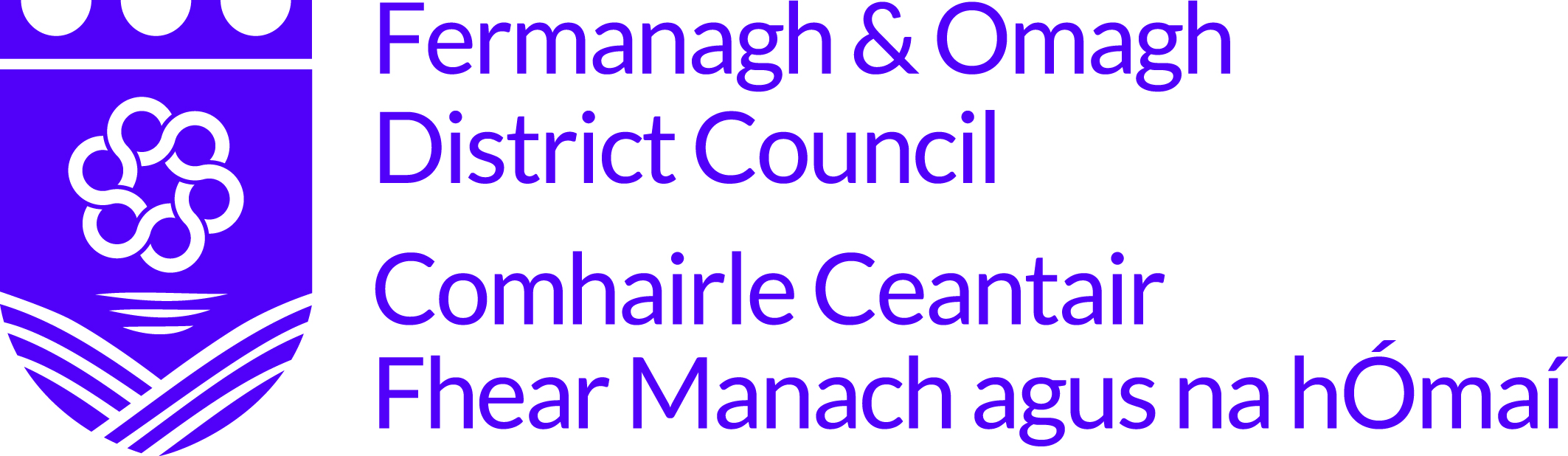 Post-Project Evaluation FormPlease Note A Completed Post-Project Evaluation Form Must Be Completed and Returned With Your ClaimYES/NO1.Completed Claim Form (Signed by two office bearers, attached)2.Original Invoices3.Procurement  (if applicable)Quotations Please refer to Point 2 of your Letter of Offer - Terms & Conditions.  Original Quotations must be submitted with claim.4..Evidence of Outputs & Specific Requirements (As outlined in your Letter of Offer)5.Bank Automated Clearing System - (BACS)(Signed, attached)6.Post-Project Evaluation Form(Signed, attached)7.Any Other Information as RequestedName Of Organisation:   Name Of Organisation:   Name Of Organisation:   Name Of Organisation:   Name Of Organisation:   Name Of Organisation:   Name Of Organisation:   Name Of Organisation:   Name Of Organisation:   Name Of Organisation:   Project Title: Project Title: Project Title: Project Title: Project Title: Project Title: Project Title: Project Title: Project Title: Project Title: Project / Event Date:   Project / Event Date:   Project / Event Date:   Grant Funding Awarded: Grant Funding Awarded: Grant Funding Awarded: Grant Funding Awarded: Grant Funding Awarded: Grant Funding Awarded: Grant Funding Awarded: Invoice DateDescription of Eligible ExpenditureSupplierDate PaidNetVatTotalOffice UseOffice UseOffice UseInvoice DateDescription of Eligible ExpenditureSupplierDate PaidNetVatTotalInvInvInvTotalOFFICIAL USE ONLYChecked: ____________________________________________________________   (Grants & Investment Officer/Project Officer)      Date: _________________________ Comments: __________________________________________________________________________________________________________________________________ BANK AUTOMATED CLEARING SYSTEM (BACS)BANK AUTOMATED CLEARING SYSTEM (BACS)BANK AUTOMATED CLEARING SYSTEM (BACS)BANK AUTOMATED CLEARING SYSTEM (BACS)BANK AUTOMATED CLEARING SYSTEM (BACS)BANK AUTOMATED CLEARING SYSTEM (BACS)BANK AUTOMATED CLEARING SYSTEM (BACS)BANK AUTOMATED CLEARING SYSTEM (BACS)BANK AUTOMATED CLEARING SYSTEM (BACS)BANK AUTOMATED CLEARING SYSTEM (BACS)BANK AUTOMATED CLEARING SYSTEM (BACS)In order to process your grant payment FODC require your bank account details. In order to process your grant payment FODC require your bank account details. In order to process your grant payment FODC require your bank account details. In order to process your grant payment FODC require your bank account details. In order to process your grant payment FODC require your bank account details. In order to process your grant payment FODC require your bank account details. In order to process your grant payment FODC require your bank account details. In order to process your grant payment FODC require your bank account details. In order to process your grant payment FODC require your bank account details. In order to process your grant payment FODC require your bank account details. In order to process your grant payment FODC require your bank account details. To facilitate this please complete and return this form along with your grant aid claim.To facilitate this please complete and return this form along with your grant aid claim.To facilitate this please complete and return this form along with your grant aid claim.To facilitate this please complete and return this form along with your grant aid claim.To facilitate this please complete and return this form along with your grant aid claim.To facilitate this please complete and return this form along with your grant aid claim.To facilitate this please complete and return this form along with your grant aid claim.To facilitate this please complete and return this form along with your grant aid claim.To facilitate this please complete and return this form along with your grant aid claim.To facilitate this please complete and return this form along with your grant aid claim.To facilitate this please complete and return this form along with your grant aid claim.To facilitate this please complete and return this form along with your grant aid claim.NAME OF ORGANISATION/INDIVIDUAL:NAME OF ORGANISATION/INDIVIDUAL:NAME OF ORGANISATION/INDIVIDUAL:NAME OF ORGANISATION/INDIVIDUAL:ADDRESS:ADDRESS:POSTCODE:POSTCODE:TELEPHONE:TELEPHONE:BANK NAME & ADDRESS:BANK NAME & ADDRESS:BANK NAME & ADDRESS:NAME OF ACCOUNT HOLDER:NAME OF ACCOUNT HOLDER:NAME OF ACCOUNT HOLDER:SORT CODE:SORT CODE:ACCOUNT NO:ACCOUNT NO:BUILDING SOCIETY ROLL NO (if applicable):BUILDING SOCIETY ROLL NO (if applicable):BUILDING SOCIETY ROLL NO (if applicable):BUILDING SOCIETY ROLL NO (if applicable):As a remittance will be issued by email please provide an email address:As a remittance will be issued by email please provide an email address:As a remittance will be issued by email please provide an email address:As a remittance will be issued by email please provide an email address:As a remittance will be issued by email please provide an email address:As a remittance will be issued by email please provide an email address:As a remittance will be issued by email please provide an email address:As a remittance will be issued by email please provide an email address:As a remittance will be issued by email please provide an email address:As a remittance will be issued by email please provide an email address:EMAIL:NAME:SIGNATURE:SIGNATURE:POSITION IN ORGANISATION:POSITION IN ORGANISATION:POSITION IN ORGANISATION:DATE:Project/Event Name:Project/Event Date(s):Project/Event Location & Postcode:Please outline how the project has met the outputs as outlined in your Letter of Offer and how the grant award has assisted your group. (Please use additional paper if required):Please outline how the project has met the outputs as outlined in your Letter of Offer and how the grant award has assisted your group. (Please use additional paper if required):How much did we do?Number of people who participated in the Project:How much did we do?Number of people who participated in the Project:How well did we do it?How satisfied were attendees with the delivery of your project?How well did we do it?How satisfied were attendees with the delivery of your project?Is anyone better off? How your project made a difference within your community? Is anyone better off? How your project made a difference within your community? Print Name:  ___________________________________     Date: _______________________Print Name:  ___________________________________     Date: _______________________